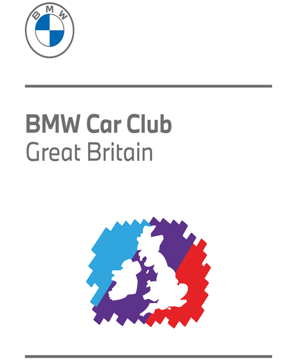 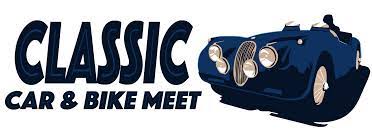      			BMW M’FEST 2022 	Wednesday 6th July, Earls Barton Showground, NN6 0HF					CELEBRATING 70 YEARS OF BMW CAR CLUB and 50 years of ‘M’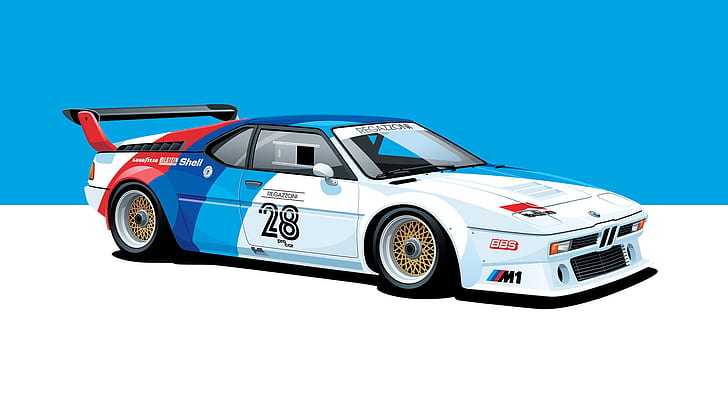 For more information visit www.ClassicCarMeet.co.uk